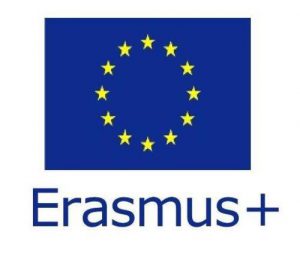 Modello lettera motivazionale Allegata all’istanza PER LA SELEZIONE DEGLI STUDENTI PER IL PROGETTO DI MOBILITA’ERASMUS PLUS SETTORE SCHOOL EDUCATION KA1 2022-1-IT02-KA121-SCH-000058279  AVVISO DI SELEZIONE ALLIEVI PER IL PROGETTO DI MOBILITA’ ERASMUS PLUS SETTORE SCHOOL EDUCATION KA1 2022-1-IT02-KA121-SCH-000058279  Lettera motivazionale dell’alunno:Cognome e nome		_________________________________Luogo e data di nascita 	_________________________________Classe frequentata		 _________________________________Massimo 1000 caratteri